                                                                                                                      “Azərbaycan Xəzər Dəniz Gəmiçiliyi”			                       			 	Qapalı Səhmdar Cəmiyyətinin 					       			“ 01 ”  Dekabr 2016-cı il tarixli		“216” nömrəli əmri ilə təsdiq edilmişdir.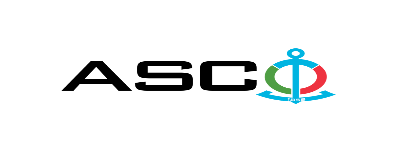 “Azərbaycan Xəzər Dəniz Gəmiçiliyi” Qapalı Səhmdar Cəmiyyətinin “DND və XDND-nın gəmilərinə elektrik malların SATIN ALINMASI məqsədilə açıq müsabiqə elan edir:Müsabiqə №AM 025/2022(İddiaçı iştirakçının blankında)AÇIQ MÜSABİQƏDƏ İŞTİRAK ETMƏK ÜÇÜN MÜRACİƏT MƏKTUBU___________ şəhəri                                                                         “__”_______20_-ci il___________№           							                                                                                          ASCO-nun Satınalmalar Komitəsinin Sədricənab C.Mahmudluya,Hazırkı məktubla [iddiaçı podratçının tam adı göstərilir] (nin,nun,nın) ASCO tərəfindən “__________”ın satın alınması ilə əlaqədar elan edilmiş [iddiaçı tərəfindən müsabiqənin nömrəsi daxil edilməlidir]nömrəli açıq  müsabiqədə iştirak niyyətini təsdiq edirik.Eyni zamanda [iddiaçı podratçının tam adı göstərilir] ilə münasibətdə hər hansı ləğv etmə və ya müflislik prosedurunun aparılmadığını, fəaliyyətinin dayandırılmadığını və sözügedən satınalma müsabiqəsində iştirakını qeyri-mümkün edəcək hər hansı bir halın mövcud olmadığını təsdiq edirik. Əlavə olaraq, təminat veririk ki, [iddiaçı podratçının tam adı göstərilir] ASCO-ya aidiyyəti olan şəxs deyildir.Tərəfimizdən təqdim edilən sənədlər və digər məsələlərlə bağlı yaranmış suallarınızı operativ cavablandırmaq üçün əlaqə:Əlaqələndirici şəxs: Əlaqələndirici şəxsin vəzifəsi: Telefon nömrəsi: E-mail: Qoşma: İştirak haqqının ödənilməsi haqqında bank sənədinin əsli – __ vərəq.________________________________                                   _______________________                   (səlahiyyətli şəxsin A.A.S)                                                                                                        (səlahiyyətli şəxsin imzası)_________________________________                                                                  (səlahiyyətli şəxsin vəzifəsi)                        MALLARIN SİYAHISI VƏ TEXNİKİ SPESİFİKASİYALARI                                                        MALLARIN SİYAHISI:Texniki suallarla bağlıCavid Eminov, Əsaslı tikinti və təmir şöbəsinin mühəndisiTel: +99450 422 00 11E-mail: emil.hasanov@asco.az    Müsabiqədə qalib elan olunan iddiaçı şirkət ilə satınalma müqaviləsi bağlanmamışdan öncə ASCO-nun Satınalmalar qaydalarına uyğun olaraq iddiaçının yoxlanılması həyata keçirilir.     Həmin şirkət bu linkə http://asco.az/sirket/satinalmalar/podratcilarin-elektron-muraciet-formasi/ keçid alıb xüsusi formanı doldurmalı və ya aşağıdakı sənədləri təqdim etməlidir:Şirkətin nizamnaməsi (bütün dəyişikliklər və əlavələrlə birlikdə)Kommersiya hüquqi şəxslərin reyestrindən çıxarışı (son 1 ay ərzində verilmiş)Təsisçi hüquqi şəxs olduqda, onun təsisçisi haqqında məlumatVÖEN ŞəhadətnaməsiAudit olunmuş mühasibat uçotu balansı və ya vergi bəyannaməsi (vergi qoyma sistemindən asılı olaraq)/vergi orqanlarından vergi borcunun olmaması haqqında arayışQanuni təmsilçinin şəxsiyyət vəsiqəsiMüəssisənin müvafiq xidmətlərin göstərilməsi/işlərin görülməsi üçün lazımi lisenziyaları (əgər varsa)Qeyd olunan sənədləri təqdim etməyən və ya yoxlamanın nəticəsinə uyğun olaraq müsbət qiymətləndirilməyən şirkətlərlə müqavilə bağlanılmır və müsabiqədən kənarlaşdırılır. Müsabiqədə iştirak etmək üçün təqdim edilməli sənədlər:Müsabiqədə iştirak haqqında müraciət (nümunə əlavə olunur);İştirak haqqının ödənilməsi barədə bank sənədi;Müsabiqə təklifi; Malgöndərənin son bir ildəki (əgər daha az müddət fəaliyyət göstərirsə, bütün fəaliyyət dövründəki) maliyyə vəziyyəti barədə bank sənədi;Azərbaycan Respublikasında vergilərə və digər icbari ödənişlərə dair yerinə yetirilməsi vaxtı keçmiş öhdəliklərin, habelə son bir il ərzində (fəaliyyətini dayandırdığı müddət nəzərə alınmadan) vergi ödəyicisinin Azərbaycan Respublikasının Vergi Məcəlləsi ilə müəyyən edilmiş vəzifələrinin yerinə yetirilməməsi hallarının mövcud olmaması barədə müvafiq vergi orqanlarından arayış.İlkin mərhələdə müsabiqədə iştirak haqqında müraciət (imzalanmış və möhürlənmiş) və iştirak haqqının ödənilməsi barədə bank sənədi (müsabiqə təklifi istisna olmaqla) ən geci   15 Fevral 2022-ci il, Bakı vaxtı ilə saat 17:00-a qədər Azərbaycan, rus və ya ingilis dillərində “Azərbaycan Xəzər Dəniz Gəmiçiliyi” Qapalı Səhmdar Cəmiyyətinin ( “ASCO” və ya “Satınalan təşkilat”) yerləşdiyi ünvana və ya Əlaqələndirici Şəxsin elektron poçtuna göndərilməlidir, digər sənədlər isə müsabiqə təklifi zərfinin içərisində təqdim edilməlidir.   Satın alınması nəzərdə tutulan mal, iş və xidmətlərin siyahısı (təsviri) əlavə olunur.İştirak haqqının məbləği və Əsas Şərtlər Toplusunun əldə edilməsi:Müsabiqədə iştirak etmək istəyən iddiaçılar aşağıda qeyd olunmuş məbləğdə iştirak haqqını ASCO-nun bank hesabına ödəyib (ödəniş tapşırığında müsabiqə keçirən təşkilatın adı, müsabiqənin predmeti dəqiq göstərilməlidir), ödənişi təsdiq edən sənədi birinci bölmədə müəyyən olunmuş vaxtdan gec olmayaraq ASCO-ya təqdim etməlidir. Bu tələbləri yerinə yetirən iddiaçılar satınalma predmeti üzrə Əsas Şərtlər Toplusunu elektron və ya çap formasında əlaqələndirici şəxsdən elanın IV bölməsində göstərilən tarixədək həftənin istənilən iş günü saat 09:00-dan 18:00-a kimi ala bilərlər.İştirak haqqının məbləği (ƏDV-siz): Nəzərdə tutulmamışdır.Iştirak haqqı manat və ya ekvivalent məbləğdə ABŞ dolları və AVRO ilə ödənilə bilər.  Hesab nömrəsi: İştirak haqqı ASCO tərəfindən müsabiqənin ləğv edilməsi halı istisna olmaqla, heç bir halda geri qaytarılmır.Müsabiqə təklifinin təminatı :Müsabiqə təklifi üçün təklifin qiymətinin azı 1 (bir) %-i həcmində bank təminatı (bank qarantiyası) tələb olunur. Bank qarantiyasının forması Əsas Şərtlər Toplusunda göstəriləcəkdir. Bank qarantiyalarının əsli müsabiqə zərfində müsabiqə təklifi ilə birlikdə təqdim edilməlidir. Əks təqdirdə Satınalan Təşkilat belə təklifi rədd etmək hüququnu özündə saxlayır. Qarantiyanı vermiş maliyyə təşkilatı Azərbaycan Respublikasında və/və ya beynəlxalq maliyyə əməliyyatlarında qəbul edilən olmalıdır. Satınalan təşkilat etibarlı hesab edilməyən bank qarantiyaları qəbul etməmək hüququnu özündə saxlayır.Satınalma müsabiqəsində iştirak etmək istəyən şəxslər digər növ təminat (akkreditiv, qiymətli kağızlar, satınalan təşkilatın müsabiqəyə dəvət sənədlərində göstərilmiş xüsusi hesabına  pul vəsaitinin köçürülməsi, depozitlər və digər maliyyə aktivləri) təqdim etmək istədikdə, təminat növünün mümkünlüyü barədə Əlaqələndirici Şəxs vasitəsilə əvvəlcədən ASCO-ya sorğu verməlidir və razılıq əldə etməlidir. Müqavilənin yerinə yetirilməsi təminatı satınalma müqaviləsinin qiymətinin 5 (beş) %-i məbləğində tələb olunur.Müsabiqə təklifinin təqdim edilməsinin son tarixi və vaxtı:Müsabiqədə iştirak haqqında müraciəti və iştirak haqqının ödənilməsi barədə bank sənədini birinci bölmədə qeyd olunan vaxta qədər təqdim etmiş iştirakçılar, öz müsabiqə təkliflərini bağlı zərfdə (1 əsli və 1 surəti olmaqla) 23 fevral 2022-ci il, Bakı vaxtı ilə saat 17:00-a qədər ASCO-ya təqdim etməlidirlər.Göstərilən tarixdən və vaxtdan sonra təqdim olunan təklif zərfləri açılmadan geri qaytarılacaqdır.Satınalan təşkilatın ünvanı:Azərbaycan Respublikası, AZ1003, Bakı şәhәri Neftçilәr prospekti, 2, ASCO-nun Satınalmalar Komitəsi.Əlaqələndirici şəxs:Quliyev ŞəhriyarASCO-nun Satınalmalar DepartamentiTelefon nömrəsi: +99455 444 36 37Elektron ünvan: :shahriyar.quliyev@asco.az, tender@asco.azCavid EminovASCO-nun Əsaslı Təmir Tikinti şöbəsinin mütəxəssisiTelefon nömrəsi:Tel: +99450 4220011Elektron ünvan: emil.hasanov.@asco.azHüquqi məsələlər üzrə:Telefon nömrəsi: +994 12 4043700 (daxili: 1262)Elektron ünvan: tender@asco.az Müsabiqə təklif zərflərinin açılışı tarixi, vaxtı və yeri:Zərflərin açılışı 24 fevral 2022-ci il tarixdə, Bakı vaxtı ilə saat 15:00-da  elanın V bölməsində göstərilmiş ünvanda baş tutacaqdır. Zərflərin açılışında iştirak etmək istəyən şəxslər iştirak səlahiyyətlərini təsdiq edən sənədi (iştirakçı hüquqi və ya fiziki şəxs tərəfindən verilmiş müvafiq etibarnamə) və şəxsiyyət vəsiqələrini müsabiqənin baş tutacağı tarixdən ən azı yarım saat qabaq Satınalan Təşkilata təqdim etməlidirlər.Müsabiqənin qalibi haqqında məlumat:Müsabiqə qalibi haqqında məlumat ASCO-nun rəsmi veb-səhifəsinin “Elanlar” bölməsində yerləşdiriləcəkdir.№Mal-materiallarMal-materiallarÖlçü vahidiSayıTələb olunan sertifikatlarTələbnamə №: 10051475 M.M.ƏliTələbnamə №: 10051475 M.M.ƏliTələbnamə №: 10051475 M.M.Əli11Haloqen lampa  650 vat 220 v GY 9.5 ədəd4Keyfiyyət və uyğunluq sertifikatıTələbnamə №: 10051662 Mayestro Niyazi gəmisiTələbnamə №: 10051662 Mayestro Niyazi gəmisiTələbnamə №: 10051662 Mayestro Niyazi gəmisi22Elektrik lampası Hollogen R7s, 24/28v, 200W, 118mmədəd50Keyfiyyət və uyğunluq sertifikatı33Elektrik lampası Halogen R7S 118mm 220V 500Vtədəd25Keyfiyyət və uyğunluq sertifikatı44Elektrik lampası P28S, 220x65vt, ZP,  D1503ədəd50Keyfiyyət və uyğunluq sertifikatı55Elektrik lampası  35W 230V G6,35/GY6,35ədəd40Keyfiyyət və uyğunluq sertifikatı66Elektrik lampası 15T8-220V-E14ədəd10Keyfiyyət və uyğunluq sertifikatı77Elektrik vilka ШСЛ1, 10А, 24V, İP56ədəd5Keyfiyyət və uyğunluq sertifikatı88Elektrik vilka ШСЛ12, 16/10А, 220/380V, İP56ədəd5Keyfiyyət və uyğunluq sertifikatı99Rele 38.51.7.024.0050, 24DCədəd10Keyfiyyət və uyğunluq sertifikatı1010Rele 34.51.7.024.0010 K20E 24VDC 250VACədəd10Keyfiyyət və uyğunluq sertifikatı1111Rele CR-P024DC2 1SVR405601R1000 24VDCədəd10Keyfiyyət və uyğunluq sertifikatı1212Rele NO.#29611051748 24VDC 6A/250VACədəd10Keyfiyyət və uyğunluq sertifikatı1313Rele RSB 2A080P7ədəd10Keyfiyyət və uyğunluq sertifikatı1414Əriyən qoruyucu EN 60127-2-3 20x5mm 250mAədəd20Keyfiyyət və uyğunluq sertifikatı1515Əriyən qoruyucu DİN 41571-2 20x5mm 2,5Aədəd20Keyfiyyət və uyğunluq sertifikatıTələbnamə № 10051541 T. ƏhmədovTələbnamə № 10051541 T. ƏhmədovTələbnamə № 10051541 T. ƏhmədovTələbnamə № 10051541 T. ƏhmədovTələbnamə № 10051541 T. ƏhmədovTələbnamə № 10051541 T. ƏhmədovTələbnamə № 10051541 T. ƏhmədovTələbnamə № 10051541 T. ƏhmədovTələbnamə № 10051541 T. ƏhmədovTələbnamə № 10051541 T. ƏhmədovTələbnamə № 10051541 T. ƏhmədovTələbnamə № 10051541 T. Əhmədov1616Elektrik çırağı (gəmi təyinatlı) CC-109 2x18Vtədəd20Beynalxalq Dəniz Təsnifatı Cəmiyyətinin sertifikatı1717Projektor hollogen (gəmi təyinatlı) PL-2B; 230v, 1000wədəd4Beynalxalq Dəniz Təsnifatı Cəmiyyətinin sertifikatı1818Elektrik açarı clipsal (altlıq ilə,areston tipli) ədəd10Keyfiyyət və uyğunluq sertifikatı1919Elektrik rozetka clipsal (altlıq ilə,torpaqlanma ilə) ədəd15Keyfiyyət və uyğunluq sertifikatı2020Gəmi elektrik açar (cevirici) T-5M; 220V; 10Aədəd7Beynalxalq Dəniz Təsnifatı Cəmiyyətinin sertifikatı2121Birləşdirici qutu  (gəmi təyinatlı) T-9, M 10Aədəd8Beynalxalq Dəniz Təsnifatı Cəmiyyətinin sertifikatı2222Akkumulyator kleması 24V  ədəd10Keyfiyyət və uyğunluq sertifikatı2323Yataq üstü çıraq (açarlı,tumblerli) OF8,8vtədəd5Keyfiyyət və uyğunluq sertifikatı2424Elektrik avtomatı 380V 63A (3 faz) ədəd1Keyfiyyət və uyğunluq sertifikatı2525Kontaktor Siemens 380V 20A  ədəd2Keyfiyyət və uyğunluq sertifikatı2626Çıraq (gəmi təyinatlı) CC-328 E-27 220V 60Vtədəd15Beynalxalq Dəniz Təsnifatı Cəmiyyətinin sertifikatıTələbnamə10051714  Bunkerovşik-4Tələbnamə10051714  Bunkerovşik-4Tələbnamə10051714  Bunkerovşik-42727Rele R15-4POD-110VAC ədəd5Keyfiyyət və uyğunluq sertifikatıTələbnamə №:10051723 "Taman" Tələbnamə №:10051723 "Taman" Tələbnamə №:10051723 "Taman" 2828Kontaktor РПМ-01, 84 , dolaq-127V (maqnit işə buraxıcı)ədəd5Keyfiyyət və uyğunluq sertifikatıTələbnamə №: 10051728 Geofizik-3Tələbnamə №: 10051728 Geofizik-3Tələbnamə №: 10051728 Geofizik-32929Rele TiP:PBП72-3-221-00-04  660v-440v 10Aədəd3Keyfiyyət və uyğunluq sertifikatıTələbnamə№ 10051755 DND NaftalanTələbnamə№ 10051755 DND NaftalanTələbnamə№ 10051755 DND Naftalanədəd3030Qazanalizator  datçıkı PT 100ədəd10Keyfiyyət və uyğunluq sertifikatıTələbnamə №: 10051735 DND Koroğlu   Tələbnamə №: 10051735 DND Koroğlu   Tələbnamə №: 10051735 DND Koroğlu   ədəd3131Gəmi elektrik açar (cevirici) T-5M; 220V; 10Aədəd5Beynalxalq Dəniz Təsnifatı Cəmiyyətinin sertifikatı3232Birləşdirici qutu  (gəmi təyinatlı) T-9, M 10Aədəd5Beynalxalq Dəniz Təsnifatı Cəmiyyətinin sertifikatı3333Projektor hollogen (gəmi təyinatlı) PL-2B; 230V, 1000Vtədəd2Beynalxalq Dəniz Təsnifatı Cəmiyyətinin sertifikatı3434Elektrik çırağı (gəmi təyinatlı) CC-109 2x18Vtədəd55Beynalxalq Dəniz Təsnifatı Cəmiyyətinin sertifikatı3535Çıraq (gəmi təyinatlı) CC-328 E-27 220V 60Vtədəd15Beynalxalq Dəniz Təsnifatı Cəmiyyətinin sertifikatı3636Güzgü üstü çıraq (açarlı,tumblerli) 220v, 15Vtədəd10Keyfiyyət və uyğunluq sertifikatı3737Elektrik razetka cəngəli   RŞV-2-41 (gəmi təyinatlı)ədəd6Beynalxalq Dəniz Təsnifatı Cəmiyyətinin sertifikatı3838Gəmi elektrik zəngi 220V AC (gəmi təyinatlı)ədəd3Keyfiyyət və uyğunluq sertifikatı3939Elektrik rozetka klipsal (altlıq ilə,torpaqlanma ilə) ədəd10Keyfiyyət və uyğunluq sertifikatı4040Elektrik açar klipsal (Altlıq il,Areston tipli) 220V 10Aədəd10Keyfiyyət və uyğunluq sertifikatı4141Qızdırıcı element 380V/220V 2kvt (areston üçün)ədəd6Keyfiyyət və uyğunluq sertifikatı